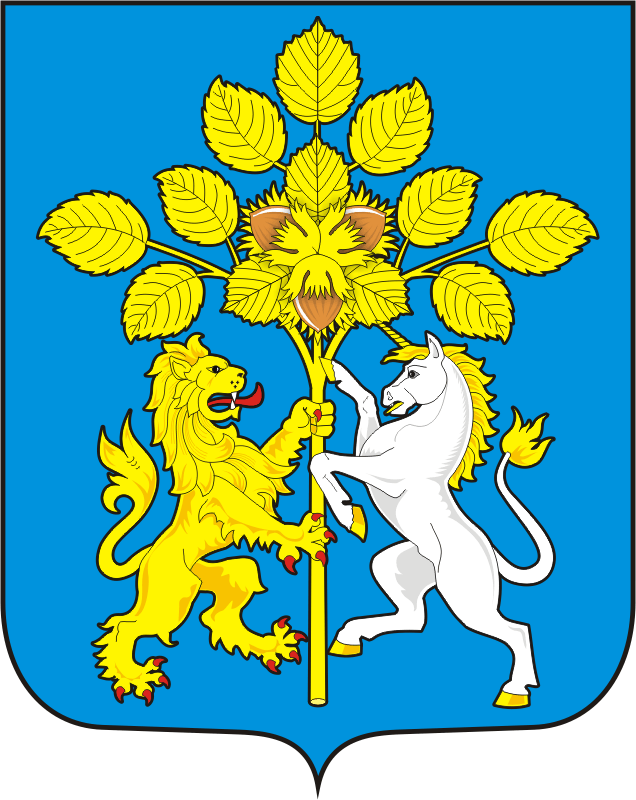 АДМИНИСТРАЦИЯ СПАССКОГО СЕЛЬСОВЕТА САРАКТАШСКОГО РАЙОНА ОРЕНБУРГСКОЙ ОБЛАСТИП О С Т А Н О В Л Е Н И Е_________________________________________________________________________________________________________     11.04.2023 г.                           с. Спасское                                        № 12-3-пО внесении изменений в Программу профилактики рисков                               причинения вреда (ущерба) охраняемым законом ценностям по муниципальному контролю в дорожном хозяйстве на территории сельского поселения Спасский сельсовет Саракташского района Оренбургской области на 2022 - 2023 годы, утвержденную постановлением администрации муниципального образования Спасский сельсовет Саракташского района Оренбургской области                          от 10.11.2022 № 88-п В соответствии с Федеральным законом от 26.12.2008 N 294-ФЗ «О защите прав юридических лиц и индивидуальных предпринимателей при осуществлении государственного контроля (надзора) и муниципального контроля», руководствуясь Уставом муниципального образования Спасский сельсовет Саракташского района Оренбургской области1. Внести в Программу профилактики рисков причинения вреда (ущерба) охраняемым законом ценностям по муниципальному контролю в дорожном хозяйстве на территории сельского поселения Спасский сельсовет Саракташского района Оренбургской области на 2022 - 2023 годы, утвержденную постановлением администрации муниципального образования Спасский сельсовет Саракташского района Оренбургской области от 10.11.2022 № 88-п (далее – Программа) следующие изменения:1.1. Раздел 3 Распоряжения изложить в следующей редакции:«Раздел III. Перечень профилактических мероприятий, сроки (периодичность) их проведенияПри применении информирования в программе профилактики указываются установленные положением о муниципальном жилищном контроле, способы информирования (на официальном сайте Администрации в информационно-телекоммуникационной сети "Интернет", в средствах массовой информации, через личные кабинеты контролируемых лиц в государственных информационных системах (при их наличии), которые в обязательном порядке применяются контрольным (надзорным) органом в период действия программы профилактики, перечень вопросов, по которым осуществляется информирование.При применении консультирования в программе профилактики указываются установленные положением о муниципальном жилищном контроле, способы консультирования (по телефону, посредством видео-конференц-связи, на личном приеме либо в ходе проведения профилактического мероприятия, контрольного (надзорного) мероприятия), которые в обязательном порядке применяются контрольным (надзорным) органом в период действия программы профилактики, перечень вопросов, по которым осуществляется консультирование.При применении предостережения в программе профилактики указываются установленные положением о муниципальном жилищном контроле, способы предостережения (по телефону, посредством видео-конференц-связи, на личном приеме либо в ходе проведения профилактического мероприятия, контрольного (надзорного) мероприятия), которые в обязательном порядке применяются контрольным (надзорным) органом в период действия программы профилактики, перечень вопросов, по которым осуществляется предостережение.».        2. Разместить настоящее распоряжение на сайте Спасского сельсовета Саракташского района Оренбургской области в сети «Интернет» в разделе «Муниципальный контроль». 3. Контроль за исполнением настоящего распоряжения оставляю за собой. 4. Настоящее распоряжение вступает в силу с момента его подписания.Глава муниципального образования Спасский сельсовет                                                                                 А.М. ГубанковРазослано: прокуратуре района, в дело№ п/п Наименование мероприятия Срок исполнения Структурное подразделение, ответственное за реализацию1. ИнформированиепостоянноДолжностные лица Администрации 2.КонсультированиепостоянноДолжностные лица Администрации3.Предостережениепо мере необходимостиДолжностные лица Администрации